LI: To find the equivalent fractions of shapes and objects.I will be successful if…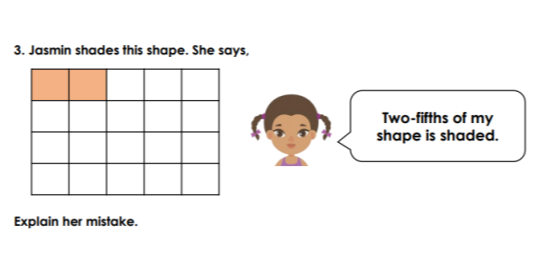 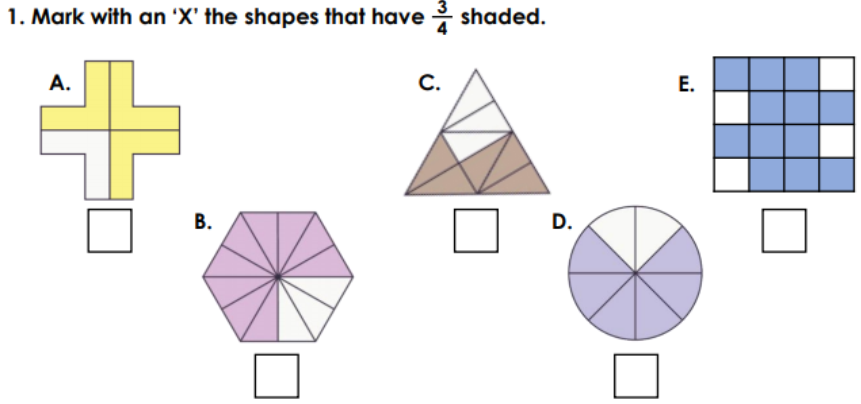 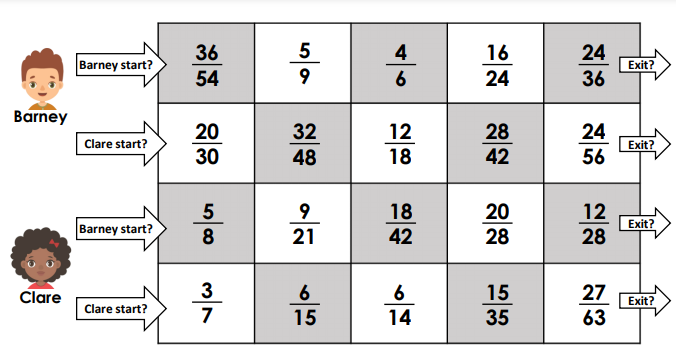 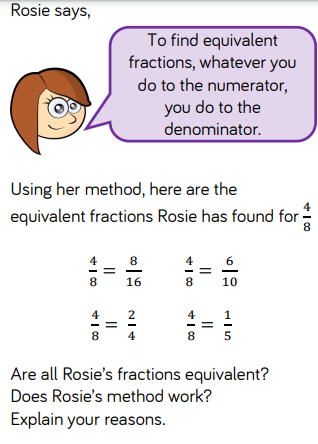 I can find the fraction of an object.I know that equivalent means the same in value.I can use my multiplication/divisional facts to help me find the answer.I know the denominator and numerator needs to be multiplied of divided by the same number.